>.  1. Administrivia1.a Roll Call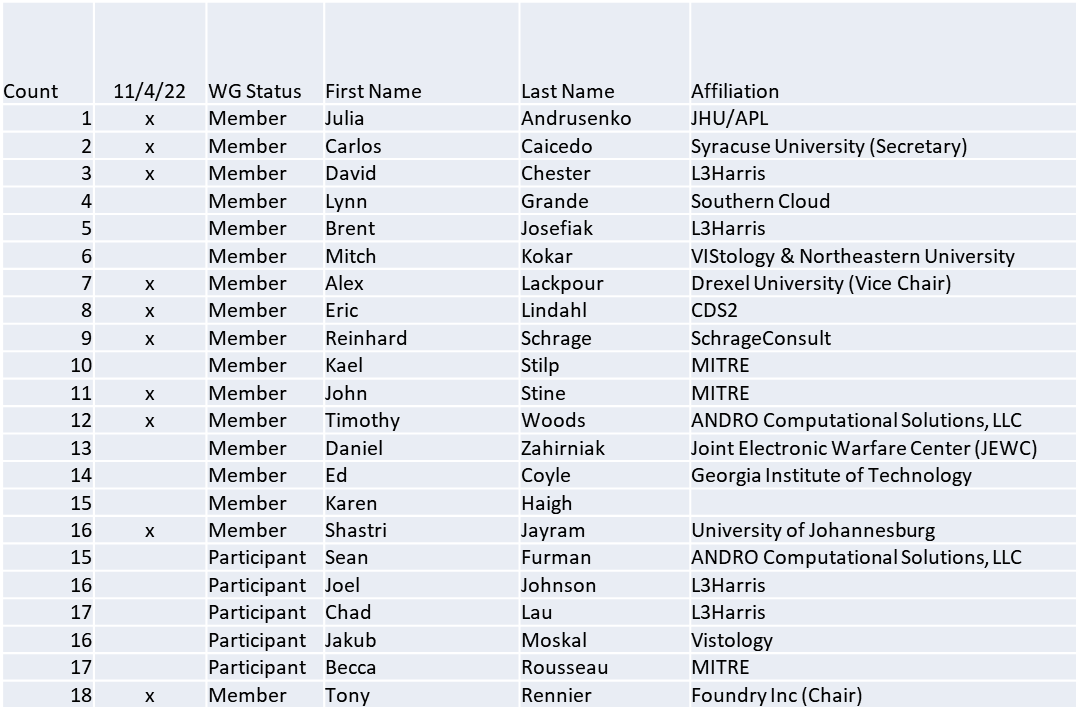 Quorum achieved1.b.  Approval of AgendaApproval of Agenda from 5-22-0023-00-agenMover: ReinhardSecond: AlexVote: UC1.c.  Copyright slides Copyright policy slides were presented. No comments came forward.1.d.  Patent slides / Notes on status Patent related slides were presented, no issues came forward1.e. Approval of recent minutesMotion to approve 10/7/22 WG minutes contained in Doc #: 5-22-0022-00-mins Mover: AlexSecond: DaveVote: UC2. Status of 1900.5 RevisionAd-hoc meeting 10/28Discussed US CBRS and RADAR sharing use case Established rules in the CBRS band make it a good candidateCreating a language-independent model (MBSE)Alex to generate rules from the FCC proceedingsEric to express the rules in JSON logicStill planning to use EA (Enterprise Architect)Talked with IEEE about hosting the license server for EAFinding from IEEE IT pending3.   Status of 1900.5.1Still looking at 1900.5.2Looking into policies as a non-cooperative gameNash equilibrium exists and is achievableDifferent than Pareto optimality and sometimes conflicts Planning a new ad-hoc TBD. Target to meet is 4 weeks from today.4. Status of 1900.5.2 RevisionNo updatesCRG at 1 pm todaySchema edits pending return of support personnel5. Review of other DySPAN-SC activities Planning a Webinar in lieu of a PlenaryOverview of all DySPAN-SC workRelated standards work (e.g.; WINNFORUM)6. 1900.5 marketing opportunitiesNothing to report7. 1900.5 meeting planning and reviewP1900.5.2 Revision CRG 11/4/22 1300 ETP1900.5.2 Revision CRG 11/18/22 1300 ETP1900.5 Revision Ad-hoc 11/18/22 1430 ETP1900.5 WG Mtg 12/2/22 1430 ET8.  1900.5 ElectionsTony will not pursue the chair position for 2023/2024Elections to be performed in December 9. AoBNone Meeting adjourned at 9:25 A.M. EST an Working GroupIEEE DYSPAN-SC 1900.5TitleMeeting minutes 0271 for the P1900.5 Meetings of November 4, 2022DCN5-22-0024-00-minsDate Submitted11/28/2022Source(s)Carlos  Caicedo (Syracuse University)     email:     ccaicedo@syr.edu    AbstractMinutes for the IEEE 1900.5 meetings held on November 4, 2022NoticeThis document has been prepared to assist the IEEE DYSPAN-SC. It is offered as a basis for discussion and is not binding on the contributing individual(s) or organization(s). The material in this document is subject to change in form and content after further study. The contributor(s) reserve(s) the right to add, amend or withdraw material contained herein.ReleaseThe contributor grants a free, irrevocable license to the IEEE to incorporate material contained in this contribution, and any modifications thereof, in the creation of an IEEE Standards publication; to copyright in the IEEE’s name any IEEE Standards publication even though it may include portions of this contribution; and at the IEEE’s sole discretion to permit others to reproduce in whole or in part the resulting IEEE Standards publication. The contributor also acknowledges and accepts that IEEE DYSPAN SC may make this contribution public.Patent PolicyThe contributor is familiar with IEEE patent policy, as outlined in Section 6.3 of the IEEE-SA Standards Board Operations Manual <http://standards.ieee.org/guides/opman/sect6.html#6.3> and in Understanding Patent Issues During IEEE Standards Development <http://standards.ieee.org/board/pat/guide.html>.